 	Family – School Compact for Achievement 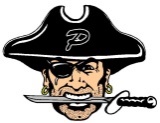 2020 – 2021What is a Family – School Compact?A Family – School Compact for Achievement is an agreement that fosters the development of a school – parent partnership to help all children achieve. Parents, students, and teachers will share responsibility for reaching and exceeding state standards. School GoalsNorthside’s administrators and teachers have studied our student performance data to determine goals for the year.Individual student growth in ELA and Math87% or better passing rate on Third Grade Gate (Level 3)65% proficient and above on 3rd grade MAAP in ELA65% proficient and above on 3rd grade MAAP in Math95% average daily attendance (ADA)Parent’s RoleI will be an active participant in my child’s learning process in the following ways:Ensure that my child is at school daily and on timeSupport school/classroom rulesAttend parent conferences/meetings upon requestProvide a quiet area for homeworkAssist with assignments and make home/school connectionsStay informed of my child’s education by reading school notices and responding when necessaryStudent’s RoleI will improve my achievement in the following ways:Let my teacher know when I need helpCome to school with a positive attitude and actively participate in classFollow all classroom/school rulesComplete all assignments in a timely mannerGive all notices to my parentsTeacher’s RoleThe Northside staff will share responsibility for improved student achievement in the following ways:Provide high quality classroom instruction that meets/exceeds state standardsIncorporate best practices for the success of all studentsDevelop an ongoing positive relationship with parents, providing assistance and addressing concerns when neededImplement school/classroom rules fairly and consistentlyNorthside Pirates are… Prepared, Respectful, Involved, Dependable, and Excellent!